Hidrografia EuropeiApele curgătoare    Ultima lectie pe care am predate-o a fost Fluviul Dunărea, urmând să facem cunoştinţă cu celelalte ape curgătoare ale Europei.Accesaţi site-ul de mai jos care vă va informa despre celelalte fluvii ale Europei.Copletaţi harta mută cu fluviile din Europa .http://lectiidegeografie.blogspot.com/2013/01/hidrografia.html 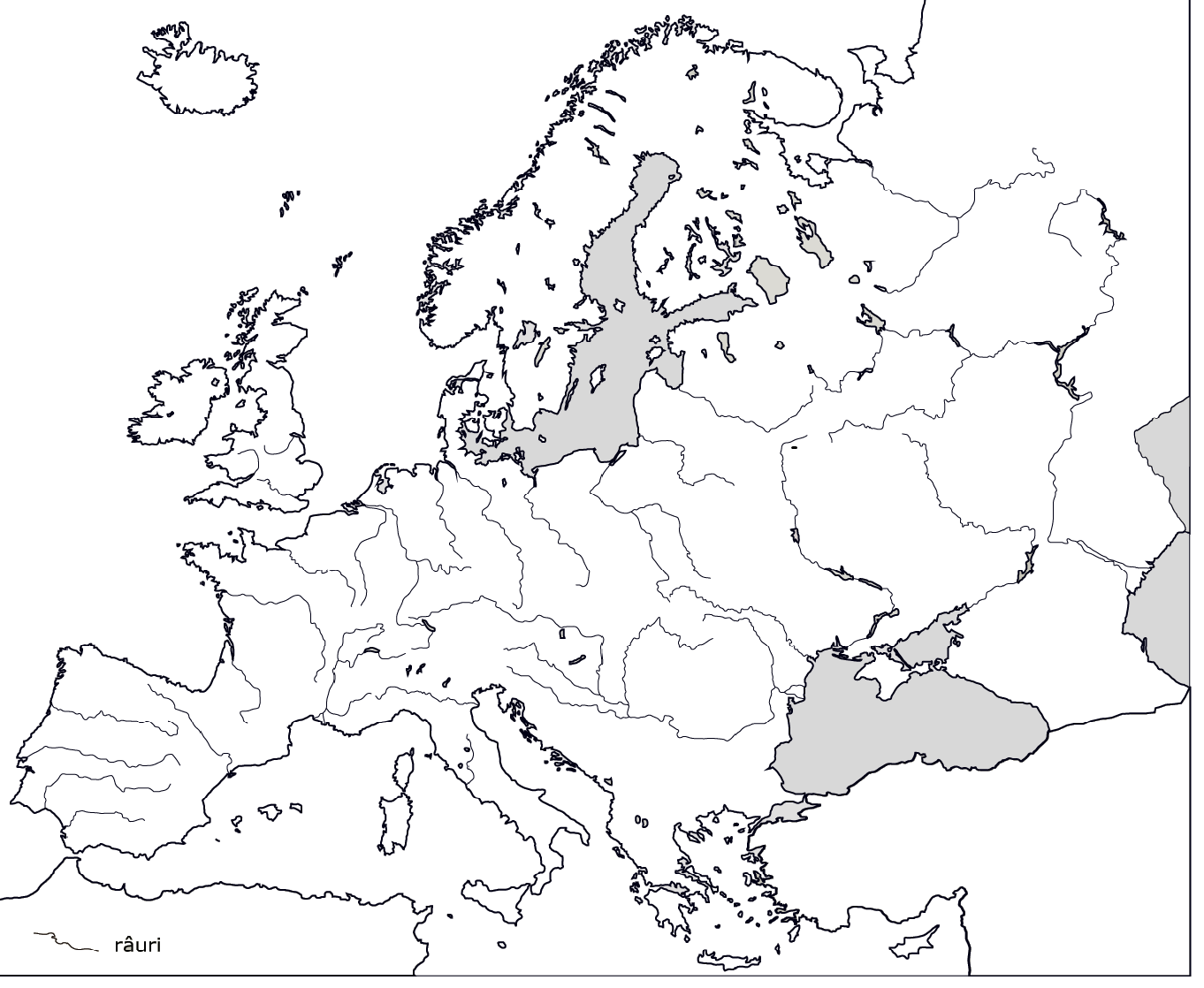 